資料庫系統　第五組Project2實作組員： M984020015 M984020034 M984020036 I983000003       李孟富     賴彥伸     何善濠     盧永毅A、資料和功能分析我們設計一個網路課程輔助平台，可以知道學生上哪些課，上傳老師指派的作業，也可以在課程討論區內發表文章來進行討論；而且會有課程管理員來負責作業的檢查與評分，另外也可以針對文章進行討論或解答。實體部分包含學生、指派作業、討論區、課程、課程管理員、文章分述如下：學生(Student)：學生編號(sId)、學生姓名(sName)；學生編號為主鍵。學生有參與的課程必須上傳指派作業，而作業需要紀錄上傳時間和上傳大小；另外學生也可以在討論板上發表文章。指派作業(Assigned_HW)：包括作業編號(hId)、截止日期(deadlineTime)以及作業名稱(hName)；作業編號為主鍵。作業一定隸屬於某個課程，而每份作業必須一個或多個老師來指派。討論區(Discuss)：討論區主題(dName)；沒有任何主鍵。學生可以加入課程的討論區並發表文章，一個討論區恰巧屬於一個課程，另外討論區可能有許多文章，而課程管理員可以創造討論區。課程(Course)：課程編號(cId)、課程名稱(cName)；課程編號為主鍵。一個課程可以有許多的指派作業；另外課程一定會有學生參與，而且每個課程必定會有課程管理員在管理。課程管理員(Class Admin)：課程管理員編號(aId)、管理員姓名(caName)、管理員層級(level)；課程管理員編號為主鍵。管理員能夠在任何地方發表文章。文章(Article)：包含文章標題(aTitle)、文章發表時間(aTime)、文章內容(content)；此實體沒有任何主鍵。每篇文章的發文時間必定不同，被發表的文章必定存在於某個討論區補充１：我們並沒有去增設一個實體來針對指派作業的上傳所以我們在upload這個關係只是知道他是否有上傳這份作業，因為有上傳會有上傳時間與上傳檔案大小補充２：學生必須參與課程才能在該課程的討論區發表文章，否則無法發表。而管理者並不受限於這項限制，故可以在任何討論區發表文章。B、根據資料分析，畫出ERD將上述對於迷你世界的敘述轉成ERD圖如下：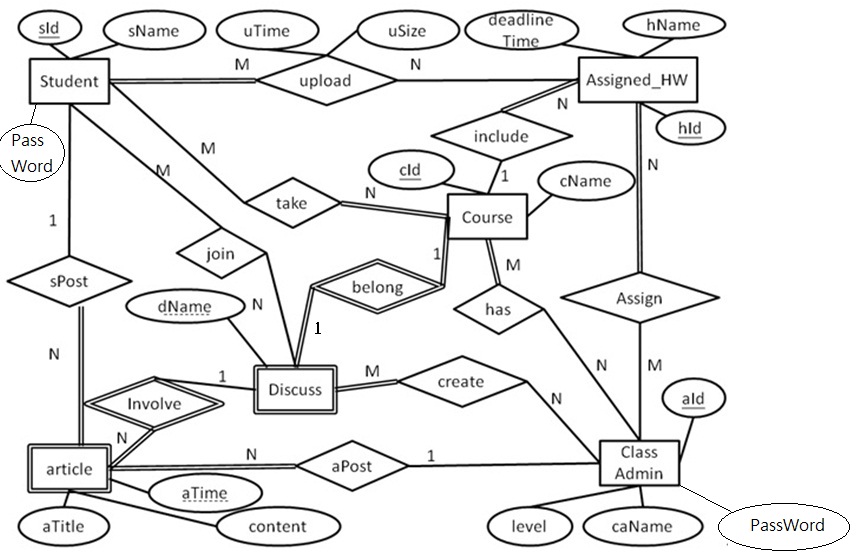 補充３：另外我們是如何得知學生是上傳哪種課程的作業？透過學生參與(take)哪些課程的資料綱目來了解學生有哪些課程編號(cId)，由這個cId可以得知學生需要上傳哪些被指派的課程作業。C、將ERD轉成關聯綱目將ERD轉成資料綱目的結果如下：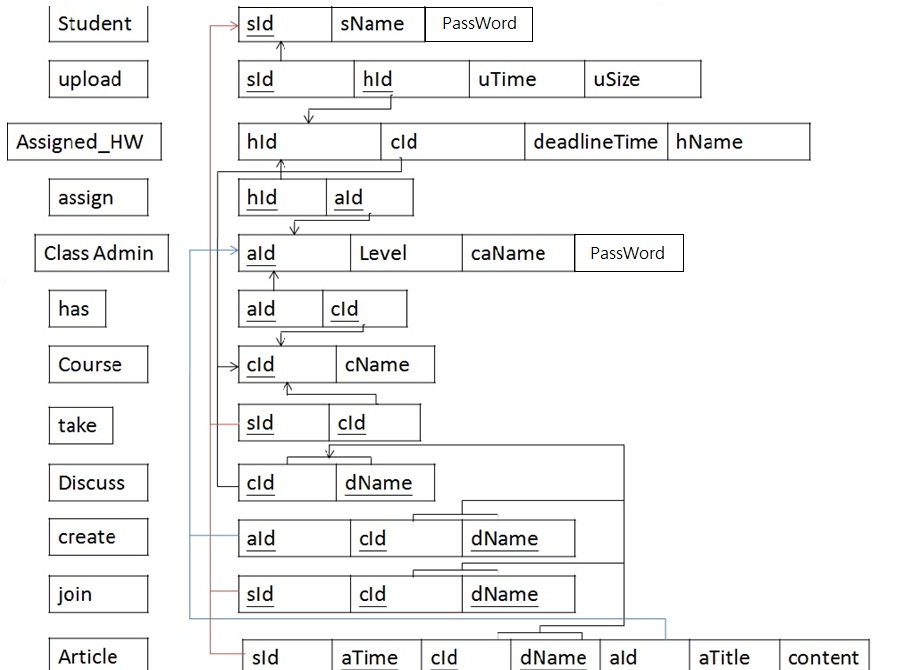 D、說明程式系統架構圖和所用的工具1.說明	首先客戶端可以透過IE網頁來連上我們的首頁，輸入完帳密後，會透過PHP去Oracle去檢驗帳密，若錯誤則會回傳帳密錯誤的的訊息並顯示在客戶端的網頁，若登入成功則會進入我們的系統，並且也會顯示會員的相關資料，例如：修過的課程、上傳作業、進入討論區等等…。而大概系統架構如下：2.使用的工具	我們所使用到的工具有HTML、JAVAScript、PHP、Oracle、Apache、UltraEdit。E、系統可執行的時間和執行方式並展示數個代表性的程式執行畫面可執行時間：SERVER有開啟的時間都可執行。執行方式：透過網頁即可。程式執行畫面：	1.此為我們一開始的登入畫面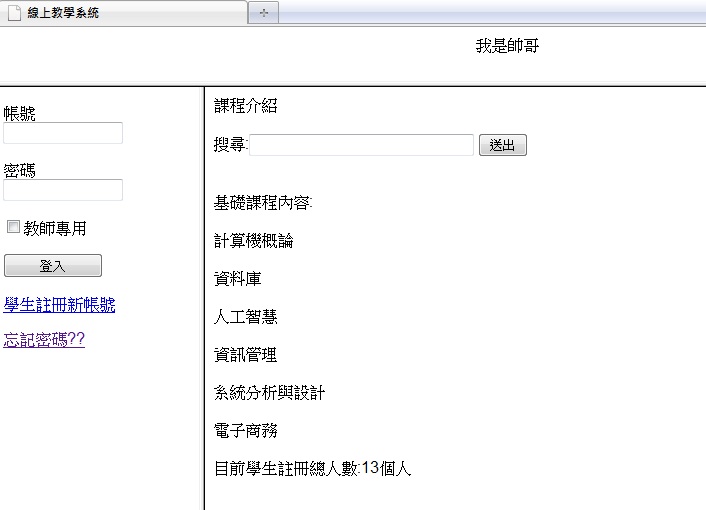 	2.接著是我們輸入學生帳號M98001,密碼0001,登入後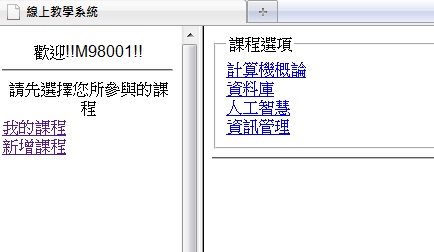 3.我們可以透過新增課程來看我們有哪些課程還沒修，只要勾選後按送出即可新增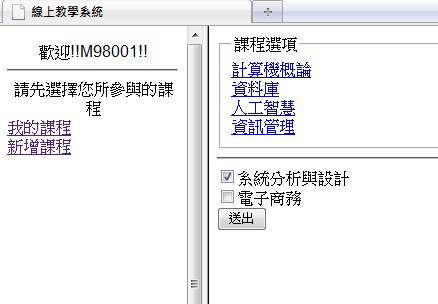 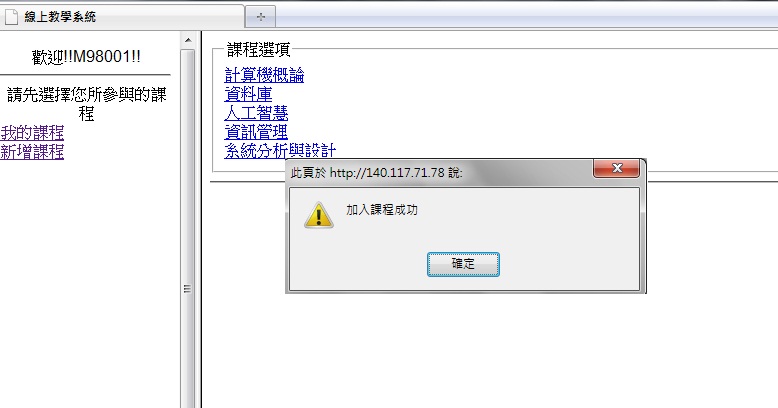 4.我們可以按左下方的個人資料去修改學生資訊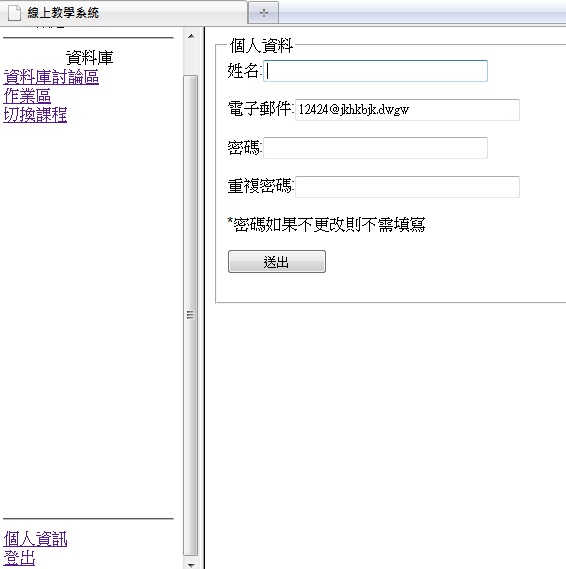 5.我們可以透過右方得知此位學生有修哪些課程，點擊課程即可觀看該課程的詳細資料，如下圖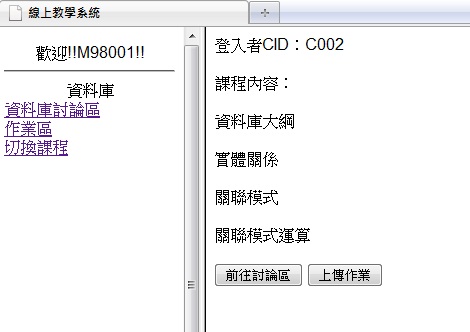 6.按下左方的討論區，我們可以前往我們所選擇的課程的專屬討論區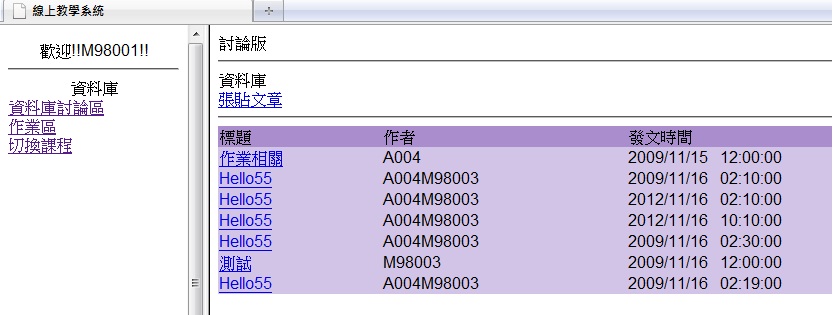 7.我們可以點選張貼文章來發表文章，只需按送出即可將資料匯入資料庫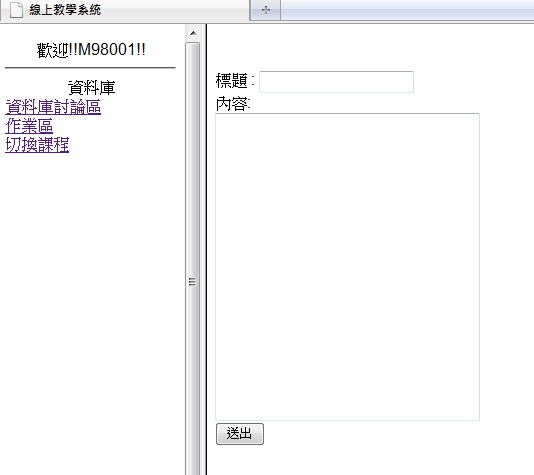 	8.我們點選文章，可以顯示此文章的內容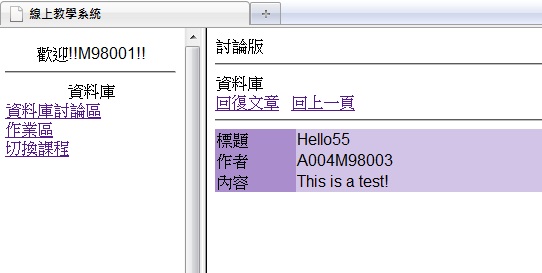 9.若按下作業區，即可觀看到此堂課程有哪些指派作業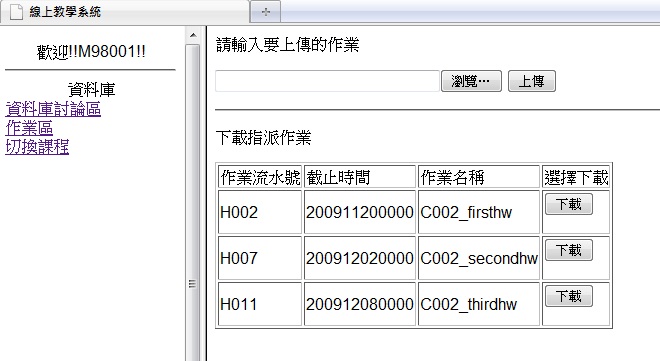 10.我們可以點選下載來下載我們想要的資料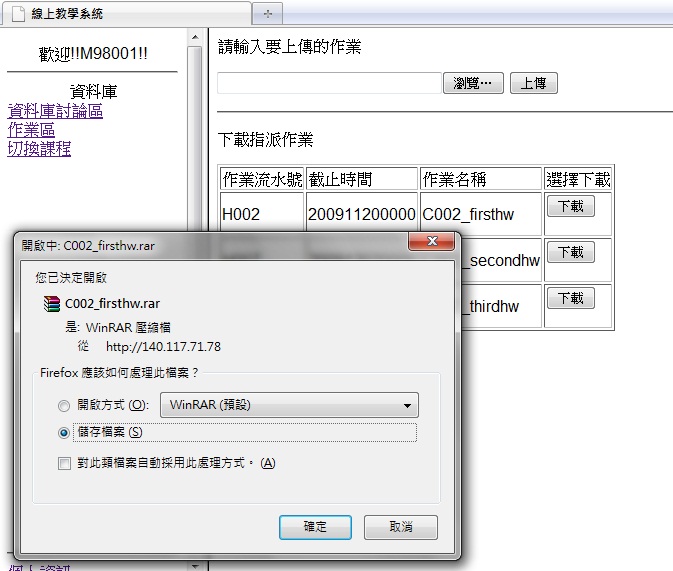 11.也可以點選瀏覽來選擇我們想上傳的資料，按上傳後，會將資料傳到SEVER端存起來，並在資料庫紀錄新資料的紀錄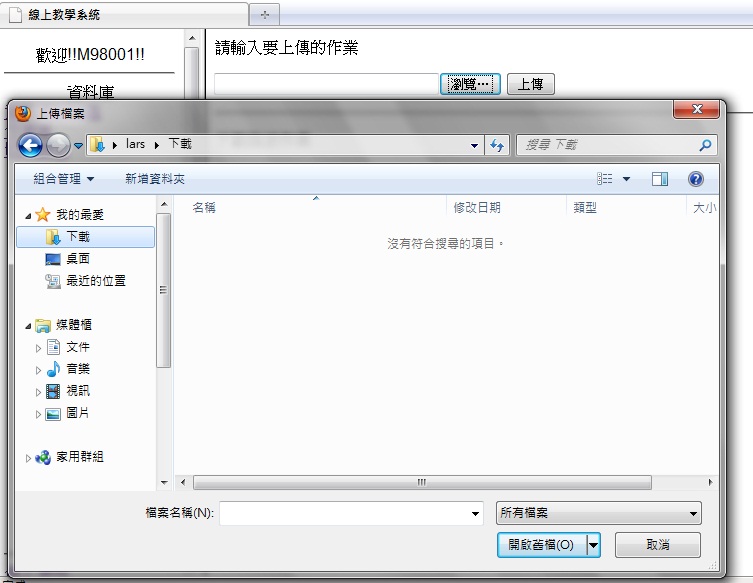 12.我們也可以登入老師帳號A004,密碼0004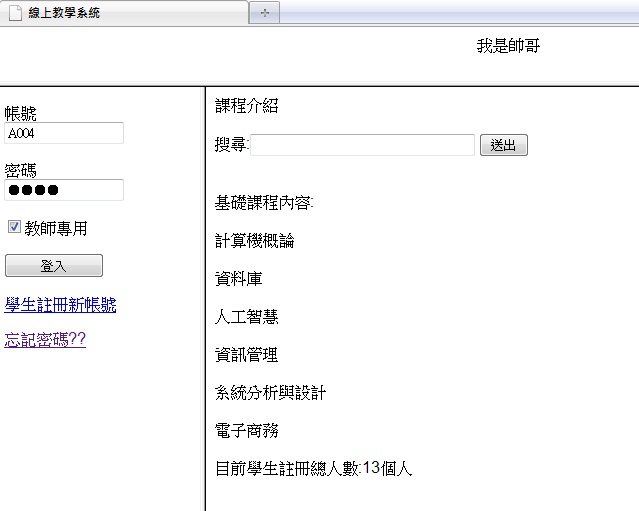 	13.進入後，我們可以看到教師所擁有的課程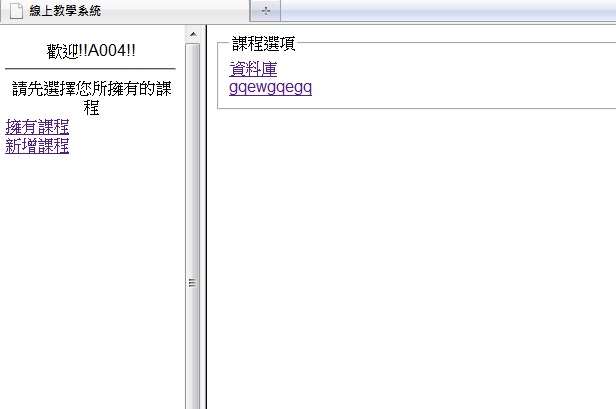 14.我們點選課程後,可以上傳指派的作業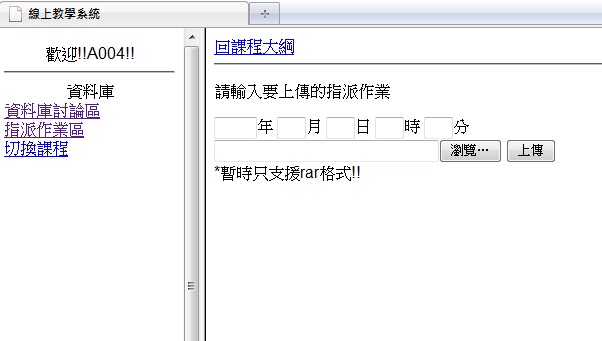 	15.我們也可以新增課程進去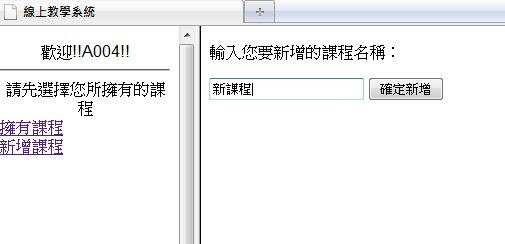 	16.然後就會在教師的頁面顯示新增的課程名稱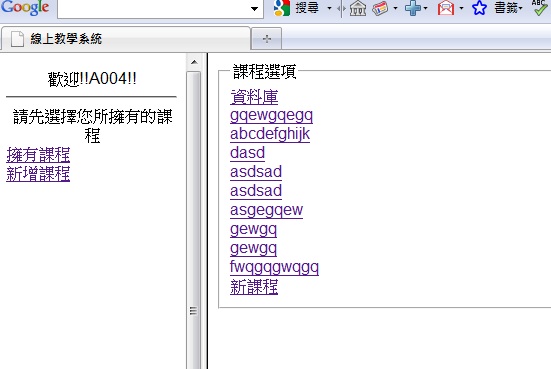 17.接著以後在學生的頁面也就會顯示出,有教師新增的課程可以選擇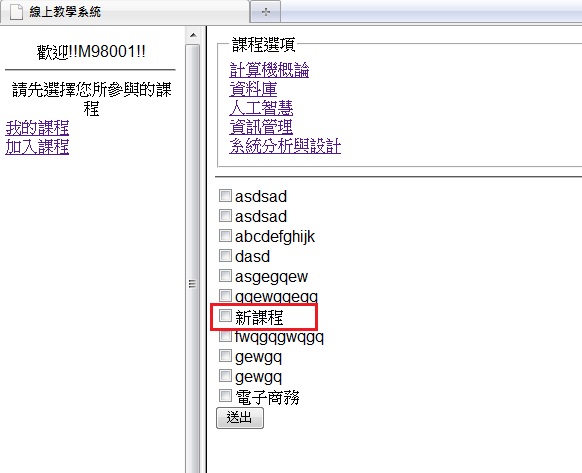 F、感想	這次的作業雖然很龐大，也寫得比較辛苦，可是卻收穫很多，因為是由我們組員自己一步一步建立起來的，所以除了讓我們對於建立一個網站能有更深的一層了解外，也讓我們了解到自己還有哪些地方是不熟悉的，可以透過這次的作業讓我們更加熟悉資料庫。而且也因為這次的作業，讓我們得知分工合作的重要性，這種龐大的作業要是不合作的話，一個人一定會花費很長的時間，尤其是在Debug的部分，如果不是組員一起合作，針對Bug部分除錯的話，相信會花更多時間在上面！現在很多資管學生對於coding能力的低落，容易造成在職場上的優勢比別人更少，但我們相信經過這次的洗禮後，我們對於自我coding的能力，有更大的信心。　　這次project或許累了點，但是真的讓我們對於建置網站、連結資料庫、寫程式Debug的感覺都有明顯的成長，所以我們要謝謝老師給我們這樣一次機會，可以讓我們完成這樣一個這麼有成就的作業。